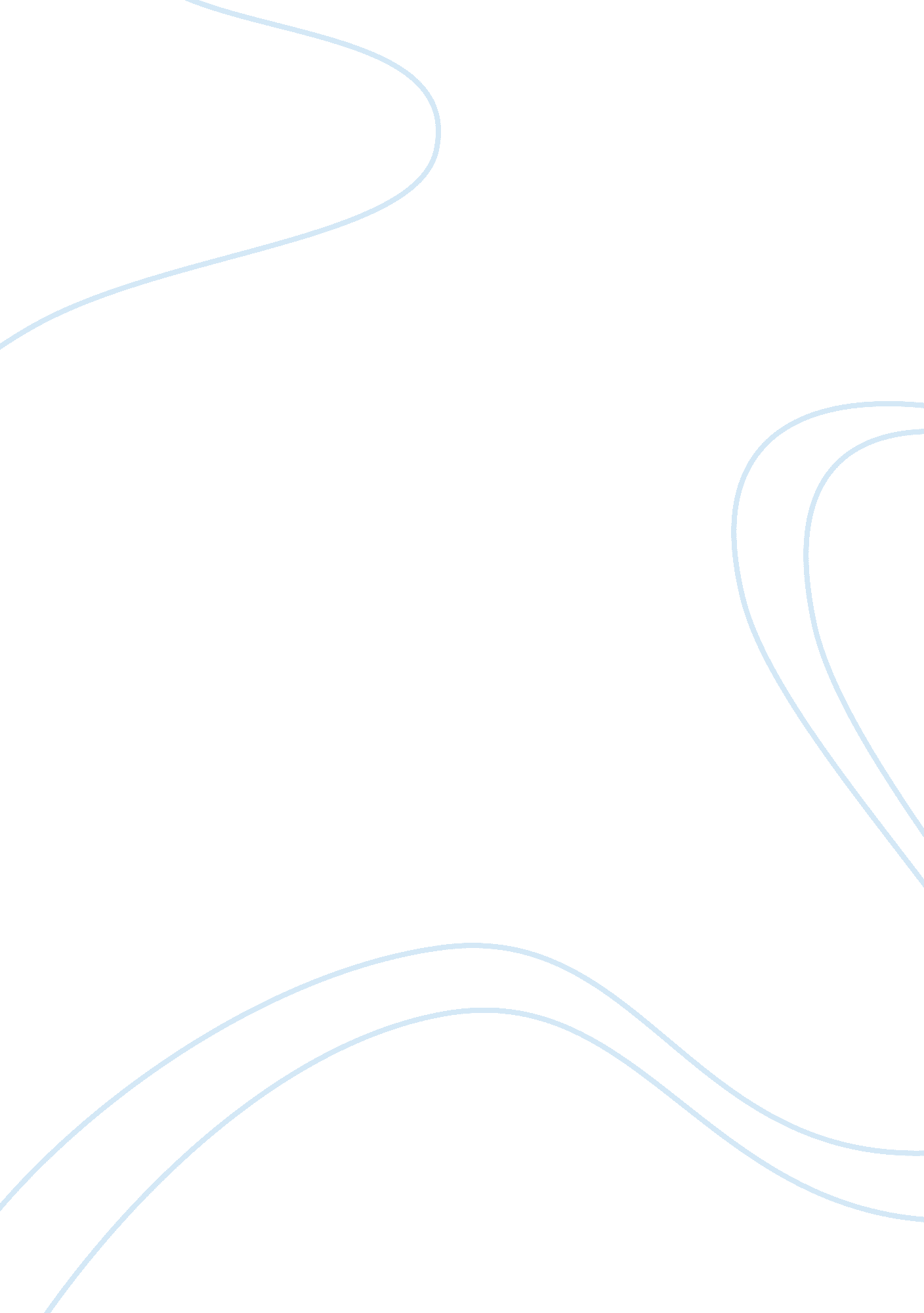 Reading summaryLiterature, Russian Literature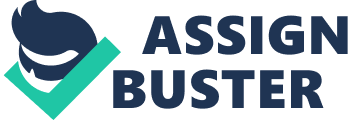 Summary: Measuring GDP Summary: Measuring GDP This article is meant to respond to various questions. These issuesinclude; about what precisely is measured by GDP. How development of GDP occurs and why the GDP and other national records estimates now and again exhibit an alternate picture of the economy than other monetary indicators. The aforementioned questions are solved by this article by giving an expansive diagram of the measurement methods utilized as a part of estimating GDP and the national records in the United States. 
Firstly, once after every five years, the United States BEA (Bureau of Economic Analysis) delivers an " exhaustive" modification to its GDP statistics. More also, it also consolidates changes to how the United States economy is measured together with additional source data. The GDP and the national records evaluations focus on economic census information in a general sense and any other data that is accessible just once in every five years. 
Secondly, the difficulty lies in creating a system and strategies that make use of these financial census data. In addition, it consolidates them using a mosaic of month to month, quarterly, and yearly monetary markers to create quarterly and annual GDP estimates. Appraisals of GDP start with a complete revision assessment, also known as a " best-level" gauge, which is produced once in every five years with the reference year typically a few years ago. In the event that the actual yield surpasses its potential level, then demands on capacity start to bind, limiting further development and leading to inflationary pressure. In the case that yield falls beneath potential, then assets are lying dormant, and inflation might fall. 
Thirdly, Gross domestic product (GDP) is the sum of: 
(I) Final consumption expenditures. 
(II) Gross capital formation. 
(III) Exports fewer imports of goods and services. 
Along these lines, GDP can be correctly measured by actualizing a consistent surveying system to gather information on these last expenditures. This methodology is called final demand GDP. 
Discharging of Genuine GDP data occurs monthly and is reports of quarterly movement. A month after the quarter ends, the first one is removed. As more information come in, the second report is issued toward the end of the second month from quarters end, as a " last" report arriving at the final point of the quarter. (Landefeld, Seskin, & Fraumeni, 2008) 
The fundamental difficulties outlined in the article incorporate the absence of sufficient data measuring in the services and administrations sector. The second set of difficulties identifies with the advancement of better estimation strategies for parts that are, by their characteristics, difficult to value. The pressure for giving data to national profits more rapidly will just build up. 
All in all, it is worth to express that Measuring GDP for the United States economy is dependable working for the advancement. Since Bureau of Economic Analysis confronts such a variety of difficulties in measuring GDP, all the evaluations are educational, but never truly final. 
References 
Landefeld, J. S., Seskin, E. P., & Fraumeni, B. M. (2008). Taking the Pulse of the Economy: Measuring GDP. Journal of Economic Perspectives. doi: 10. 1257/jep. 22. 2. 193 